Grammar Mastery Analysis of GSA (Guest Service Agent) Staff at Grand Mercure Hotel Bandung SetiabudiA Research PaperSubmitted to the English Department Faculty of Arts and Letters in Pasundan University as a Partial Fulfillment of the Requirements for Taking the Sarjana Degree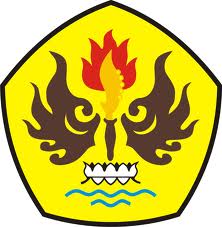 By Raffael D. R. I. S.147010003ENGLISH DEPARTMENTFACULTY OF ARTS AND LETTERSPASUNDAN UNIVERSITYBANDUNG2018